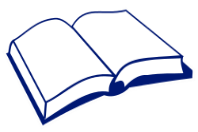 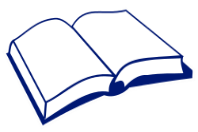 Child Origami Book